Внеклассное мероприятие по истории Казахстана«По cтраницам Независимости Казахстана»Цель:Формирование у учащихся казахстанского патриотизма, миролюбия, национального согласия; Развитие  творческих способностей  учащихся; Воспитание  гордости  за свою Родину, свой народ.Оборудование: иллюстрации, фотографии, музыка, карта РК, видео материал.Ход урока:Исполнение Гимна РК, просмотр видео по теме мероприятияВедущий:  Добрый день!Мы с вами родились и живём на древней казахской земле. И нам, гражданам Казахстана, необходимо знать и уважать историю, традиции и культурное наследие. - Я предлагаю вам сегодня отправиться в путешествие по нашей стране. А для того, чтобы узнать о чем пойдет речь, нужно сначала разгадать кроссворд.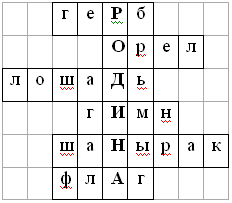  1) Один из символов Республики Казахстан. Он изображается на печатях, монетах. 2) Птица, изображенная на флаге Республики Казахстан. Символизирует свободу и независимость. 3) Средство передвижения кочевников. 4) Торжественная песня, символ государственного суверенитета. Исполняется в школах на линейках, на разных собраниях. 5) Основа герба, его сердце. Он символизирует очаг, семью. 6) Государственный символ, сине-голубое полотнище с золотым солнцем и орлом в центре.По вертикали получилось слово «Родина».Ведущий: Молодцы, ребята!  Самое прекрасное на свете — Родина. У каждого человека есть своя Родина. И каждый любит ее. Любит место, где он родился и живет. Любит свой родной язык, танцы, книги. Без Родины и без своего народа человек не может жить.Ученик:Ты прекрасна, о, Родина наша! Необъятны просторы твои. Горделивы высокие горы И цветами прикрыты они.Ведущий: Ребята, а в какой стране мы с вами живём, учимся? (В Казахстане). Значит наша Родина — Республика Казахстан. (показать на карте границу). Казахстан это огромная страна. С востока на запад простирается наш Казахстана на 3000 км. С севера на юг — на 1600 км.На свете много чудных мест, Тех мест, где я не побывала, Но там нет запаха степей — Степей родного Казахстана.Ведущий: Сегодня мы говорим о нашей стране. Есть в истории даты, которые поневоле заставляют оглянуться назад и не только для того, чтобы вспомнить прошлое, но и для того, чтобы понять будущее. В 1991 году 16 декабря был принят конституционный закон РК «О Государственной Независимости РК». Именно в этот день сбылась мечта всех поколений нашего народа. На древней казахской земле было провозглашено молодое государство. 29лет истории — срок незначительный, но для всех нас это и победы, и промахи, и надежды. За короткий период Казахстан сумел провести крупномасштабные реформы во всех сферах государства: политике, экономике, культуре — и занять достойное место в мировом сообществе.Показ  видео материала о КазахстанеВаша задача сегодня оставить свой след в истории, поэтому за  верные ответы Вы получаете «следы»(набрать как можно больше следов)Ведущий: Казахстанский народ, как и любой другой, имеет свои традиции, культуру, искусство.Я думаю, вы  знаете  казахские пословицы и поговорки. Сейчас мы это проверим. (Учитель раздает пословицы, поделенные на две части. Ребята должны их собрать и прочитать.)Пословицы:1.Всякому мила своя сторона 2.Если дружба велика, значит Родина сильна.3. Народная дружба и братство — дороже богатства. 4.Для отчизны не жаль жизни.Ведущий: Любить и защищать Родину — это значит быть патриотом, гордиться своей Родиной, уважать и соблюдать законы страны, выполнять свои обязанности, быть активным в общественной жизни.Блиц -опрос «По страницам Независимости»1. Как называется основной закон нашего государства? (Конституция).2. Назовите государственные символы РК.(флаг,герб,гимн)3. Вы, как граждане Казахстана, какие имеете права и обязанности? (основное право — учиться в школе, получать образование и становиться достойными гражданами своей Родины)4. Какой праздник отмечали в Казахстане 1 декабря?(День Первого Президента)5. Какие города были столицами Казахстана? (Оренбург, Кзыл-Орда, Алматы, Астана-Нур-Султан)6. С какими странами граничит Казахстан? (с Россией, с Китаем, с Кыргызстаном, с Узбекистаном, с Туркменистаном) 7. Казахское лакомство в виде шариков из теста? (баурсак). 8. Что означает шанырак,изображённый на гербе нашей республики?(дружбу народов,проживающих в Казахстане)9. Уникальное озеро Казахстана – одна его половина пресная, другая – соленая. ( Балхаш) 10. Какой язык является государственным языком РК? (казахский язык) Ведущий: итак,давайте подведём итоги блиц опроса_________Следующее задание командам (капитаны выбирают номинацию в которой есть вопросы. Задача команд дать правильные ответы на все вопросы)Номинация №1 «Казахстан-Родина яблок и тюльпанов»Вопросы:1.В мире существует более 3000 сортов тюльпанов,а сколько видов тюльпанов насчитывается в Казахстане?(35)2.Какой регион считается «исторической родиной» яблок и тюльпанов?(предгорья Алатау)3.Какой город на юге Казахстана символизирует яблоки? (Алматы)4.Самое первое занятие человека?( собирательство)5.Символ праздника весны «Наурыз»(тюльпан)6.В этой стране в 17 веке началась «тюльпаномания».Там появилась биржа,где продавали луковицы,и,покупая их люди,отдавая огромные деньги порой разорялись(Голландия)7.Данный вид тюлпанов распространён в Казахстане и занесён в Красную книгу(тюльпан Грейга)8.Тюльпан произошло от названия мужского головного убора (Тюрбан)9. Разводить крупные сорта яблонь начали в Др.Греции,описано более 30 сортов яблок.Кому? какому богу посвящали яблони в Греции(Аполлону)10.Какое событие произошло с Ньютоном перед тем,как он открыл закон всемирного тяготения(ему на голову упало яблоко)Номинация №2 «Мой Казахстан»1.Из каких частей состоит юрта(кереге,шанырак,уык)2.Самая высокая гора Казахстана(хан Тенгри-6995 м)3.Назовите разноцветные реки Казахстана(Аксу,Карасу,Сарысу,Коксу)4.Название этого города переводится как «две головки соли»(Экибастуз)5.Сколько компонентов продуктов кладут в Наурыз-коже(7)6.Когда Астана переименована в Нур-Султан(март,2019)7.С какого года мы становимся гражданами Казахстана(с рождения)8.С какой страной у Казахстана самая протяжённая граница(с Россией)9.Парламент Казахстана состоит из двух палат,назовите их (Сенат и Мажилис)10.Это животное впервые было одомашнено на территории современного Казахстана(лошадь)Ведущий: Итак, давайте подведём итоги и подсчитаем количество «следов» у команд!Слово Жюри!!! Подведение итогов мероприятия,награждение победителей.Ведущий: Наше  мероприятие  подошло к концу. Мне очень хочется верить, что вы многое поняли и усвоили. Каждый человек, живущий на планете, испытывает чувство гордости за свою Родину, свой народ и страну, свою землю и историю. И нам сегодня стоит помнить о прошлом, знать настоящее, чтобы построить светлое будущее.До новых встреч!!!!Мой Казахстан! Ты Родина моя! Твоих степей прекрасные просторы Душой и сердцем я люблю, Люблю твои серебряные горы. Я верю, что наступит новый век, Пройдут года серьезных испытаний, Придет на смену новый человек, И принесет он много новых знаний. Мой Казахстан, живи и процветай. Ты — колыбель великого народа, Всю красоту и мудрость передай И сохрани для будущего рода.